Executive Functioning Through Physically Active PlayDr. John BylWant More?JOHNBYL50@gmail.comwww.canadago4sport.comwww.gophersport.comTwitter => @canadago4sport (for weekly posting of a new game)Workshop Description: Engage in safe, active, and playful games to build self-regulation (waiting for signals or turns), working memory (remembering sequences), and cognitive flexibility (requiring quick changes). Be prepared to participate in these games with some innovative equipment you can use on Monday.Define ( https://www.understood.org/en/learning-attention-issues/child-learning-disabilities/executive-functioning-issues/3-areas-of-executive-function )Executive Functioning = The ability to organize cognitive processes. This includes the ability to plan ahead, prioritize, stop and start activities, shift from one activity to another activity and monitor one’s own behavior.Inhibitory Control = Being able to ignore distractions and resist temptation. A child might use this skill to keep from blurting out an answer in class. It helps kids regulate their emotions, and keep from acting impulsively. Working Memory = Being able to keep information in mind and then use it in some way. A child might use this skill to read a passage on an English test, hold on to the information, and use it to answer questions.Cognitive Flexibility = Being able to think about something in more than one way. A child might use this skill to answer a math problem in two ways or to find relationships between different concepts.Research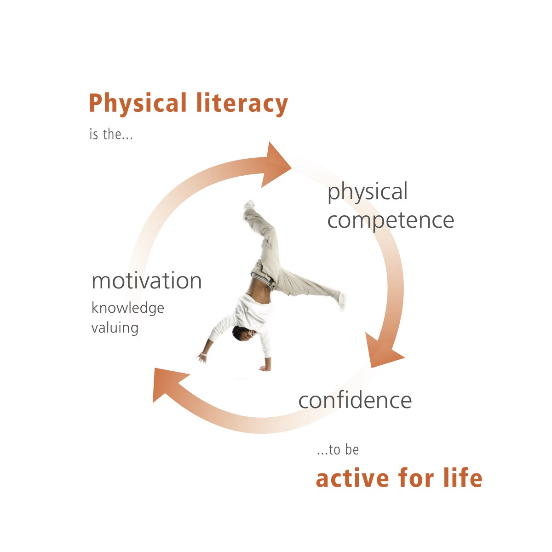 Socially acceptable behaviourFrontal CortexNeurons firing together wire togetherGoldilocks storyChart from Physical LiteracyExamplesSelf Regulation: Baseball cannot hold a player’s shirt on first base.Memory: Run on a fly ball with two out.Flexibility: When to steal a base.AgendaHead and ShouldersSelf Regulation: Follow the prescribed pattern—Head & Shoulders, Knees & Toes; Eyes Ears, Mouth & Nosehttps://www.canadago4sport.com/Leadership/Head-and-Shoulders-SlowMemory: Do it more quicklyhttps://www.canadago4sport.com/Leadership/Head-and-Shoulders-FastFlexibility: Different pattern—Knees & Shoulders, Toes & Knees; Mouth, Ears, Eyes & Nose https://www.canadago4sport.com/Leadership/Head-and-Shoulders-ReverseBeach, Bridge, and Boats (Gopher 18 poly spots, six hula hoops, four foam balls)Self Regulation: Move through beach and bridge and boathttps://www.canadago4sport.com/Locomotor/Beach%2C-Bridge%2C-and-BoatsMemory: Move with taggershttps://www.canadago4sport.com/Locomotor/Beach%2C-Bridge%2C-and-Boats-with-TagFlexibility: Move with taggers with a ball https://www.canadago4sport.com/Locomotor/Beach%2C-Bridge%2C-and-Boats-2-Player-TagSimon Says—with two sides for those who mess upSelf Regulation: Do it with “Simon Says”https://www.canadago4sport.com/Leadership/Simon-SaysMemory: Do with previous “Simon Says”https://www.canadago4sport.com/Leadership/Simon-Says-Do-PreviousFlexibility: Nomis https://www.canadago4sport.com/Leadership/Simon-Says-Do-OppositeSmashing Volleyball (Gopher 18 poly spots, 3 bouncy foam balls, for 3 games of 36+ players)Self Regulation: Two-square lovehttps://www.canadago4sport.com/Net/Team-Two-Square-Cooperative-Instructionshttps://www.canadago4sport.com/Net/Team-Two-Square-CooperativeMemory: Two-square moneyhttps://www.canadago4sport.com/Net/Team-Two-Square-CompetitiveFlexibility: Smash volleyball (spike ball on own side then run to back of court, and back on rotating one spot) https://www.canadago4sport.com/Net/Smashing-Volleyball-Instructionshttps://www.canadago4sport.com/Net/Smashing-Volleyball21 PilotsSelf Regulation: Count to 21https://www.canadago4sport.com/Numeracy/21-PilotsMemory: Activity with specific number—5 or….Flexibility: Carry over number from last gameYing Yang YouSelf Regulation: Slowhttps://www.canadago4sport.com/Leadership/Ying-Yang-You-Instructionshttps://www.canadago4sport.com/Leadership/Ying-Yang-You-SlowMemory: Quickerhttps://www.canadago4sport.com/Leadership/Ying-Yang-You-FasterFlexibility: Backhttps://www.canadago4sport.com/Leadership/Ying-Yang-You-BackSquare Out (Gopher SquaredOFF)Self Regulation: Begin with square in the middle and build onhttps://www.canadago4sport.com/Numeracy/Squared-Off-Instructionshttps://www.canadago4sport.com/Numeracy/Squared-OutMemory: Begin with random piecesFlexibility: Bean bag toss and flip one piecehttps://www.canadago4sport.com/Target1/Squared-Out-Toss-Instructionshttps://www.canadago4sport.com/Target1/Squared-OutTic Tock Three in a Row (two sets of different coloured bean bags per groups of 6-8 players)Take turns in one spothttps://www.canadago4sport.com/Numeracy/Tic-Tac-Toe--No-Grid-Instructionshttps://www.canadago4sport.com/Numeracy/Tic-Tac-Toe%E2%80%94No-Grid-Relay with three per team on a gridRelay with three per team on a floating gridhttps://www.canadago4sport.com/Numeracy/Tic-Tac-Toe%E2%80%94No-Grid-RelayRobin’s Nest (Gopher 12 Hula Hoops and three decks of cards)Self Regulation: Wait to runMemory: Cards in orderFlexibility: Cards in order but of same suit (return non-suited cards) Twin Ball (Gopher Stryke and one foam ball per groups of 5-10 players)Self Regulation: Take turns knocking over pin from outside circle with own team—how many pins can the team knock down in set time limit.https://www.canadago4sport.com/Target1/StrykeN-the-PinsMemory: Score highest in team playing set time limit. https://www.canadago4sport.com/Target1/StrykeN-the-Pins-to-Over-50Flexibility: Count points to 35 points exactly.https://www.canadago4sport.com/Target1/StrykeN-the-Pins-to-Exactly-40ItemDetailsQuantitySubtotalRainbow TopSpot Vinyl Spots - Rainbow Set, 5" dia
Item No: 93-022
Availability: In StockPrice:
Unit:C$25.00
Set of 64C$100.00DuraHoop™ Skinny - Set of 12, 30" dia
Item No: 43-511
Availability: In StockPrice:
Unit:C$65.00
Set of 121C$65.00ClassicCoat™ Bounce™ Coated-Foam Balls - Screamin' Rainbow Set, 7" dia
Item No: 72-078
Availability: In StockPrice:
Unit:C$219.00
Set of 61C$219.00ACTION! SquaredOff Set - ACTION! SquaredOff Set
Item No: 58-473
Availability: In StockPrice:
Unit:C$315.00
Set1C$315.00Gopher Oversized Foam Tennis Balls - Gopher Oversized Foam Tennis Balls
Item No: 41-718
Availability: In StockPrice:
Unit:C$18.00
Set of 34C$72.00Large-Face Playing Cards - Large-Face Playing Cards
Item No: 58-099
Availability: In StockPrice:
Unit:C$5.00
Ea3C$15.00Stryke'N Score™ Bowling Set - Stryke'N Score™ Bowling Set
Item No: 45-572
Availability: In StockPrice:
Unit:C$175.00
Set1C$175.00